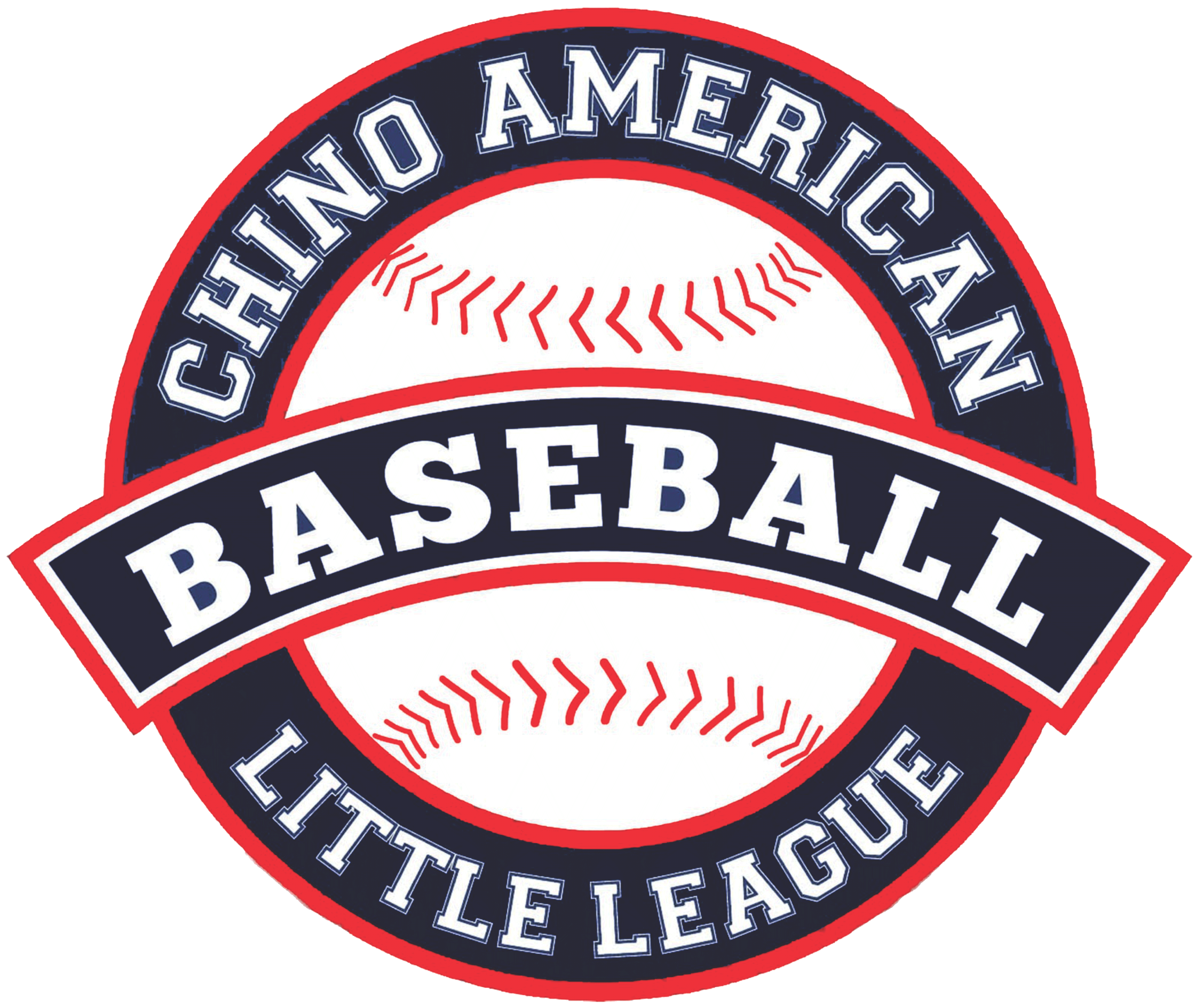 Board Meeting Minutes 9/7/2019Meeting called to order at 9:06 am8/24 minutes – Irene motions to approveTom secondsEveryone approvesRosemary Vargas has decided to opt out of the boardIrene is suggesting that we have a sponsor coordinatorJeff is working on getting the sponsor plaques to the sponsorsTreasurer Report – Everything is up to dateThe report is posted on the websiteThe audit will be the first 2 weeks of October.  We will have Anthony and Mindy sign it.Fall Ball – Irene will look into ordering shirts and hatsSchedules – Courtney has the Major and T-Ball/Single A schedule.  We need to get the interlock schedules for the AA, AAA, and JuniorsCoordinators will manage the communication to the managersLet all the managers know that they can only practice at Magnolia or CortezIrene will pull the rosters by end of weekendJason will get the bags togetherField 5 & 6 – Irene read the email from Linda in regard to the construction on the fieldsSuggest holding a general meeting for Linda to come – invite all the membersThe board hears complaints about all other park improvements but not us.We need to aggressively promote the meeting event/dateIrene will find out about date availability and room (end of October, maybe beginning of November)Transition – October 1st, Irene will go down to the bank and remove Nikki from the accountRemove Nikki from having admin access in Blue SombreroGet the passwords for all the accountsInstagramPresident emailGoogle voiceBoard members – if you see anyone practicing on the major field (B.A.S.E. field), call APOC and let them know.  Mike needs to give out the APOC # to everyone.Irene emailed Steven to see if we can permit Woodcrest Jr. High for the junior team to practiceEquipment – We need to order spray paintBy Laws – Section 10 – 12Need to start reviewing 2018 Manager GuidelinesNext meeting October 5Meeting adjourned 10:33 amBoard Members PresentBoard Members AbsentCourtney Garcia-SecretaryJeffrey Garry - AuxilaryJason Garcia – Equipment ManagerAaron Lewis – Triple A/Double A CoordinatorMike St. Esteben – Facilities & Umpire in ChiefNikki Gonzales-PresidentIrene St. Esteben - TreasurerTim MiskeyTom Barr – Safety Tanya LunaAaron Lewis – Triple A/Double A CoordinatorFernando PalaciosAnthony CarrilloMindy Kamphuis